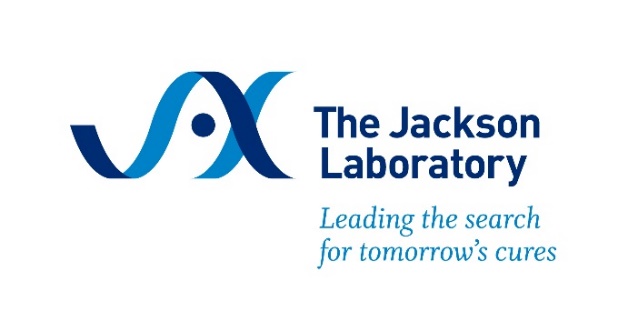 

Workshop on Stereotaxic Surgery in the Laboratory MouseAugust 19-23, 2024, Bar Harbor, MESchedule subject to changeMonday, August 19, 2024
4:00 – 5:30 pm	Registration & Welcome Reception (Highseas 1st floor)Participants are not permitted to enter Highseas prior to 4:00pm6:00 – 7:00 pm	Dinner (Highseas 1st floor)Tuesday, August 20, 2024
7:30 – 8:15 am	Breakfast (Highseas 1st Floor)

8:15 – 8:30 am	Shuttle from Highseas to GRB Training Lab

8:30 – 8:45 am	Welcome & IntroductionsJennifer Corrigan, M.S., The Jackson Laboratory
8:45 – 9:45 am	Survival Surgery Standards 
			The Jackson Laboratory 

9:45 – 10:45 am 	Biomethods Restraint, IP Injection and Subcutaneous injection, JAX Trainers, The Jackson Laboratory10:45 am – 12:00 pm	Introduction to Stereotaxic Instruments, Injector and Drill and other Critical Accessories and Introduction to Work Station Stereotaxic Instruments, Stereotaxic Injector & Important Accessories (Drill, Light, Magnification and Warmer) Richard Mills, Ph.D., Stoelting, Leanne Miceli, A.S. and Jennifer Corrigan, M.S., The Jackson Laboratory
12:00 – 1:00 pm	Lunch (Roscoe’s)

1:00 – 1:30 pm	How to Use a Vernier Scale & Mouse Brain AtlasRichard Mills, Ph.D., Stoelting1:30—2:00 pm	Fundamentals of Positioning Mice in the Stereotaxic Instrument (Placement in Snout Clamp and Ear Bars) Leanne Miceli, A.S. and Jennifer Corrigan, M.S., The Jackson Laboratory, Richard Mills, Ph.D., Stoelting2:00 – 4:30 pm	Intracranial Injection and Lateral Ventricle Target Validation (Identifying Bregma, Intracranial Drilling and Microinjection) Leanne Miceli, A.S. and Jennifer Corrigan, M.S., The Jackson Laboratory, Richard Mills, Ph.D., Stoelting
4:30 pm		Shuttle from GRB Training Lab to Highseas

6:00 pm		Lobster Dinner (Highseas 1st Floor)Wednesday, August 21, 2024
7:30 – 8:15 am	Breakfast (Highseas 1st Floor)

8:15 – 8:30 am	Shuttle from Highseas to GRB Training Lab
8:30 – 11:45 am 	ICVC – Brain Cannulation in Lateral Ventricle (Cannula Types, Securing Cannulas &			Wound Closure) Leanne Miceli, A.S. and Jennifer 			Corrigan, M.S., The Jackson Laboratory and Richard Mills, Ph.D., Stoelting
11:45 am – 12:45 pm	Lunch (Roscoe’s)
12:45 – 4:15 pm	Bi-Lateral Brain Cannulation (Cannula Types, Securing Cannulas and Wound 			Closure) Leanne Miceli, A.S. and Jennifer Corrigan, 			M.S., The Jackson Laboratory and Richard Mills, Ph.D., Stoelting

4:15 pm		Shuttle from GRB Training Lab to Highseas

6:00 pm		Dinner (Highseas 1st Floor)Thursday, August 22, 2024
7:30 – 8:15 am	Breakfast (Highseas 1st Floor)

8:15 – 8:30 am	Shuttle from Highseas to GRB Training Lab8:30 – 10:30 am 	Cerebral Spinal Fluid (CSF) Collection Leanne Miceli, A.S. and Jennifer     Corrigan, M.S., The Jackson Laboratory and Richard Mills, Ph.D., Stoelting
10:30 – 11:45 am	Practice and extra time for questionsLeanne Miceli, A.S. and Jennifer Corrigan, M.S., The Jackson Laboratory and Richard Mills, Ph.D., Stoelting
11:45 am – 12:00 pm	Shuttle from GRB Training Lab to Highseas

12:00 – 1:00 pm	Lunch (Highseas 1st Floor)
1:00 – 6:00 pm	Free time
6:00 pm		Dinner (Highseas 1st Floor)Friday August 23, 2024

7:00 – 9:00 am	To-Go Breakfast 9:00 am		Highseas Check OutParticipants may remain on the 1st floor until 12:00 pm if needed